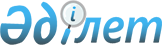 О внесении изменений в приказ Министра внутренних дел Республики Казахстан от 1 июня 2015 года № 502 "Об утверждении Инструкции по организации охраны общественного порядка при ликвидации последствий аварий, пожаров, стихийных бедствий и при других чрезвычайных ситуациях"Приказ Министра внутренних дел Республики Казахстан от 21 июня 2019 года № 567. Зарегистрирован в Министерстве юстиции Республики Казахстан 26 июня 2019 года № 18898
      ПРИКАЗЫВАЮ:
      1. Внести в приказ Министра внутренних дел Республики Казахстан от 1 июня 2015 года № 502 "Об утверждении Инструкции по организации охраны общественного порядка при ликвидации последствий аварий, пожаров, стихийных бедствий и при других чрезвычайных ситуациях" (зарегистрирован в Реестре государственной регистрации нормативных правовых актах № 11561, опубликован "Казахстанская правда" от 19 декабря 2015 года № 242 (28118) следующие изменения:
      в Инструкции по организации охраны общественного порядка при ликвидации последствий аварий, пожаров, стихийных бедствий и при других чрезвычайных ситуациях, утвержденный указанным приказом:
      заголовок главы 1 изложить в следующей редакции:
      "Глава 1. Общее положение";
      подпункт 5) пункта 2 изложить в следующей редакции:
      "5) ПП – патрульная полиция;";
      заголовок главы 2 изложить в следующей редакции:
      "Глава 2. Основные направления взаимодействия сотрудников органов внутренних дел и государственной противопожарной службы при ликвидации последствий пожаров";
      заголовок главы 3 изложить в следующей редакции:
      "Глава 3. Основные направления по организации и осуществлению взаимодействия подразделений патрульной полиции и органов гражданской защиты городских и районных звеньев при ликвидации последствий аварий, стихийных бедствий и других чрезвычайных ситуациях";
      пункт 5 изложить в следующей редакции:
      "5. Сотрудники ПП совместно с другими службами ОВД в целях оказания помощи пострадавшим, охраны общественного порядка и обеспечения дорожной безопасности, а также исключения фактов мародерства в зоне ЧС проводят патрулирование по закрепленным маршрутам.";
      пункт 6 изложить в следующей редакции:
      "6. На подразделения ОВД возлагаются:
      1) организация своевременного выезда сотрудников ПП на места ЧС (по сообщению дежурного дежурной части ОВД или дежурного ЕДДС ДЧС) для оказания содействия заинтересованным службам в выполнении возложенных на них функций и время убытия с места ЧС определяет руководитель ликвидации ЧС; 
      2) предупреждение водителей и граждан об опасности и необходимых мерах предосторожности;
      3) фиксация факта и охрана места ДТП в части компетенции, временное ограничение движения в зоне ЧС и эвакуация поврежденных транспортных средств;
      4) своевременная передача имеющейся информации о ЧС на трассах республиканского и международного значения в ЕДДС ДЧС, в том числе о временном ограничении движения транспортных средств в определенных участках дороги, а также при неблагоприятных дорожно-климатических условиях и в других случаях, угрожающих безопасности дорожного движения;
      5) выставление необходимого количества нарядов ПП в местах, где произошла ЧС;
      6) организация охраны общественного порядка и обеспечение безопасности дорожного движения в ходе проведения работ по ликвидации ЧС на дорогах, вплоть до ее ликвидации;
      7) определение кратчайшего и безопасного маршрута движения к месту ЧС сил и средств ОГЗ, а также организацию их беспрепятственного проезда;
      8) при осложнении обстановки на дорогах перевод личного состава подразделений ПП на усиленный вариант несения службы;
      9) организация беспрепятственного проезда к месту ЧС сил и средств ОГЗ;
      10) учет и регистрация проходящих транспортных средств с момента ухудшения погодных условий или при получении штормового предупреждения, а также при получении информации о перемещении автотранспорта и людей на данном участке дороги.";
      пункт 8 изложить в следующей редакции:
      "8. Состав сил и средств, привлекаемых к ликвидации ЧС на трассах республиканского значения, определяется руководителем ликвидации ЧС. В состав сил входят сотрудники ПП и другие службы ОВД, сотрудники органов гражданской защиты ДЧС, работники трассовых медико-спасательных пунктов КЧС, если имеются в зоне ЧС или поблизости. Технические средства передвижения и средства связи для проведения спасательных работ обеспечивается органами гражданской защиты.".
      2. Комитету административной полиции Министерства внутренних дел Республики Казахстан в установленном законодательством Республики Казахстан порядке обеспечить:
      1) государственную регистрацию настоящего приказа в Министерстве юстиции Республики Казахстан;
      2) в течение десяти календарных дней со дня государственной регистрации настоящего приказа направление его на казахском и русском языках в Республиканское государственное предприятие на праве хозяйственного ведения "Институт законодательства и правовой информации Республики Казахстан" для официального опубликования и включения в Эталонный контрольный банк нормативных правовых актов Республики Казахстан; 
      3) размещение на официальном интернет-ресурсе Министерства внутренних дел Республики Казахстан;
      4) в течение десяти рабочих дней после государственной регистрации настоящего приказа в Министерстве юстиции Республики Казахстан представление в Юридический департамент Министерства внутренних дел Республики Казахстан сведений об исполнении мероприятий, предусмотренных подпунктами 1), 2) и 3) настоящего пункта.
      3. Контроль за исполнением настоящего приказа возложить на курирующего заместителя министра внутренних дел Республики Казахстан.
      4. Настоящий приказ вводится в действие по истечении десяти календарных дней после дня его первого официального опубликования.
					© 2012. РГП на ПХВ «Институт законодательства и правовой информации Республики Казахстан» Министерства юстиции Республики Казахстан
				
      Министр внутренних дел
Республики Казахстан 

Е. Тургумбаев
